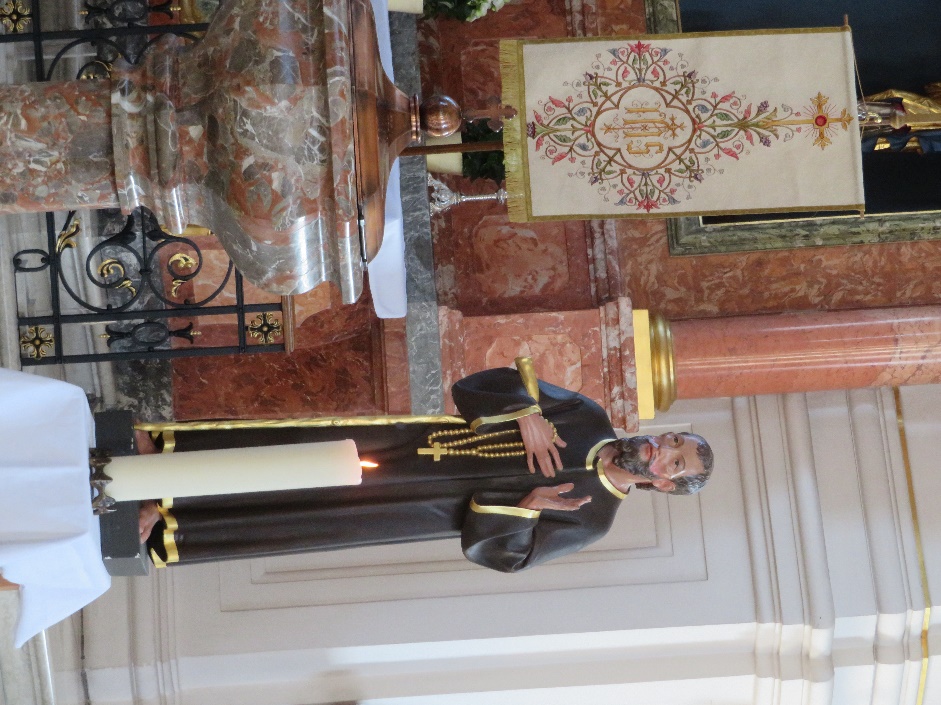 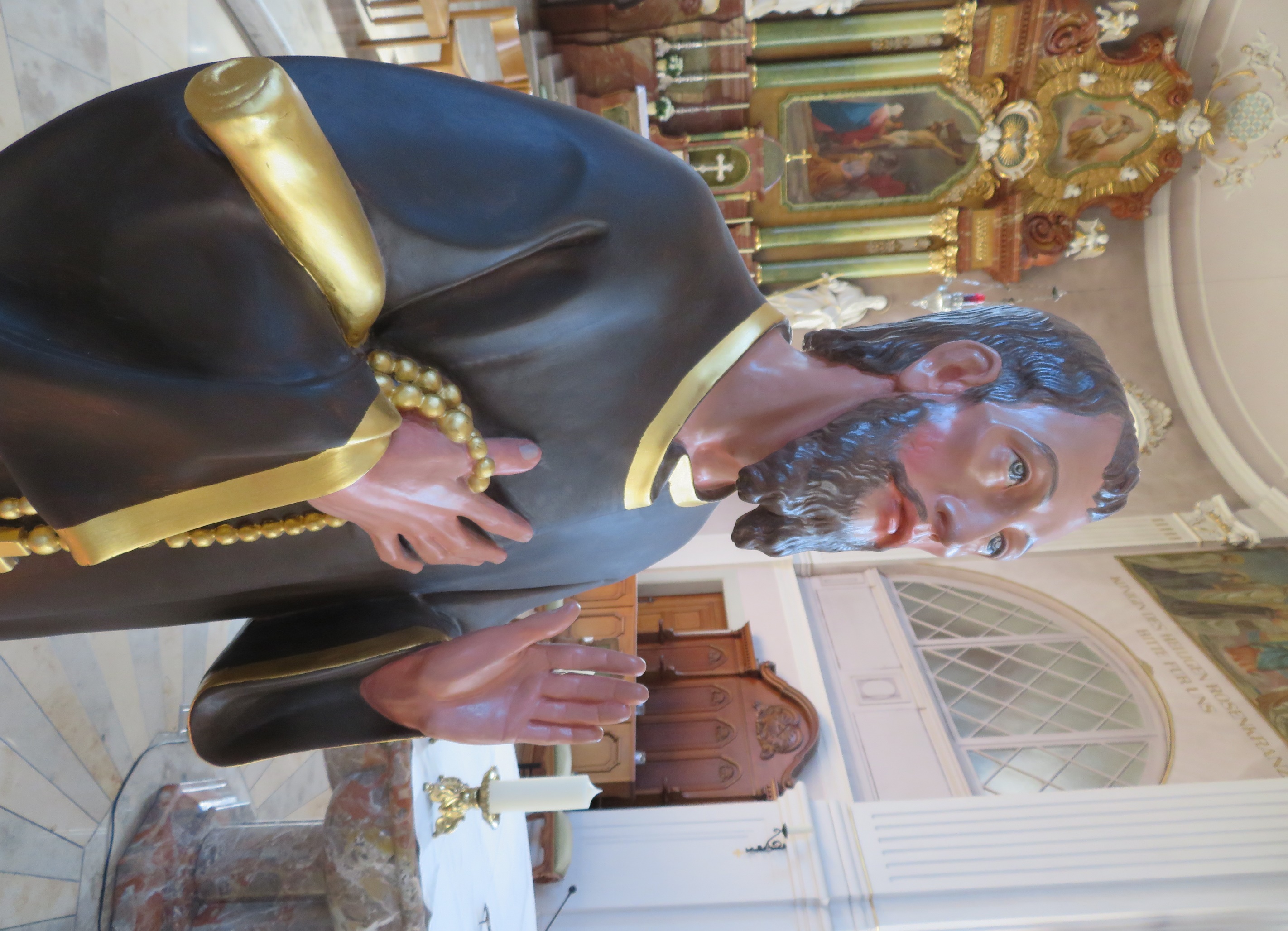 Heiliger Nikolaus bitte für uns…So viele Menschen pilgernJahr für Jahr, Tag für Tagzu dir in den Ranft.Du Ratgeber und Schutzpatronwir bitten dich um deinen Rat. --Hilf uns zu beten, wie dugebetet hast,hilf uns zu vertrauen, so wiedu vertraut hast,hilf uns zu glauben, wie dugeglaubt hast.Dein Vorbild im Gottvertrauenstärke uns in dieser bedrückendenZeit und richte uns auf,damit wir dankbar ja sagen können,so wie deine liebe Frau Dorotheazu Gottes Weg ja gesagt hat.Heiliger Nikolaus bitte für uns…